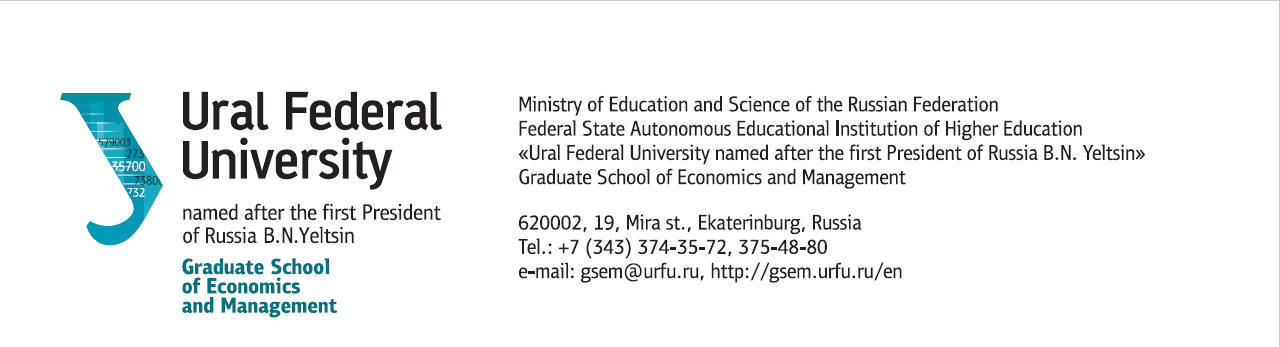 Dd/mm/yy, EkaterinburgRecommendation Letter